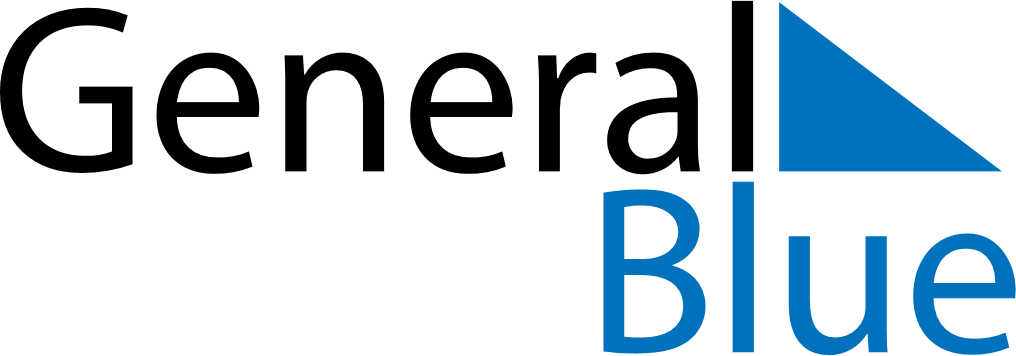 March 2030March 2030March 2030Cabo VerdeCabo VerdeMONTUEWEDTHUFRISATSUN12345678910Shrove TuesdayAsh Wednesday111213141516171819202122232425262728293031